Модульный урок географии в 7-м классе по теме "Рельеф Африки" Цели и задачи: образовательная: изучить особенности рельефа материка, выявить причины этих особенностей. Конкретизировать уже известную закономерность размещения крупных форм рельефа. Обучать составлению краткой характеристики крупных форм рельефа по плану. Рассмотреть закономерности размещения месторождений полезных ископаемых, объяснять причины их размещения. Называть и показывать крупные формы рельефа, месторождения полезных ископаемых Африки.развивающая: развитие мыслительной деятельности учащихся при работе с информационными источниками, картографическим материалом; развитие внимания, памяти, воображения.воспитательная: формировать умение слушать своих одноклассников. Оборудование урока: физическая карта мира, диск CD- ROM «География. Наш дом – Земля. Материки. Океаны. Народы. Страны. 7 класс». Основное содержание. Последовательность изучения рельефа (план). Преобладающие формы рельефа, история их формирования и взаимное расположение. Различия в рельефе между Высокой и Низкой Африкой; причины различий. Полезные ископаемые и закономерности размещения их месторождений на материке.Основные представления и понятия. Рельеф, платформа, внутренние и внешние рельефообразующие процессы, вулкан, нагорье, полезные ископаемые.Номенклатура для подготовки к ЕГЭ: Атласские горы, Эфиопское нагорье, Восточно-Африканское плоскогорье, вулканы Килиманджаро и Камерун. Средства обучения. Физическая карта Африки, карта строения земной коры. Диск CD- ROM «География. Наш дом – Земля. Материки. Океаны. Народы. Страны. 7 класс». Рабочая тетрадь: Сиротин В.И. География. Начальный курс. 7 кл.: рабочая тетрадь с комплексом контурных карт – М.: Дрофа, 2007. Атлас: География материков и океанов 7 кл.: Атлас. - М.: Дрофа, 2008.Учебник: В.А. Коринская, И.В. Душина, В.А. Щенёв. География материков и океанов. - М.: Дрофа, 2007 г.Методы и формы учебной деятельности. Эвристическая беседа на основе анализа и сопоставления карт. Проблемное изложение вопроса о формировании рельефа материка. Модульное обучение (индивидуальная карта – бланк). Работа с номенклатурой с помощью компьютера. Решение кроссвордов и тестовых заданий. Работа учащихся на контурной карте. Сообщения учащихся по опережающему заданию на тему рельеф и полезные ископаемые Африки. Описание отдельных форм рельефа по картам и другим источникам знаний.Ход урока Организационный момент.Здравствуйте, ребята, садитесь. Сегодня мы с вами продолжим путешествие по материку Африка.Её омывают два океана,
На ней много рек и разных стран.
Пустыня Сахара раскинулась там,
Сквозь дюны песка идет караван.
Там – горы Атлас, а рядом Алжир.
Из синих озер начинается Нил.
Там Калахари с цветною рекой
Животных напоит своею водой.Тема урока «Рельеф Африки». Целью урока является изучение особенностей рельефа материка, выявить причины этих особенностей. Рассмотреть закономерности размещения месторождений полезных ископаемых, объяснять причины их размещения. Но сначала закрепим знания о географическом положении Африки и истории ее исследования.Учащиеся получают индивидуальную карту – бланк с заданиями и приступают к самостоятельному выполнению заданий. Индивидуальная карта – бланк ___________________________(Фамилия учащегося) Блок 1. Цель: Проверка домашнего задания. По очереди выполните практическое задание на закрепление номенклатуры по теме «Географическое положение Африки» на компьютере. Самостоятельно выполните кроссворд и географический диктант. 1) Кроссворд «Физико-географическое положение Африки»(1)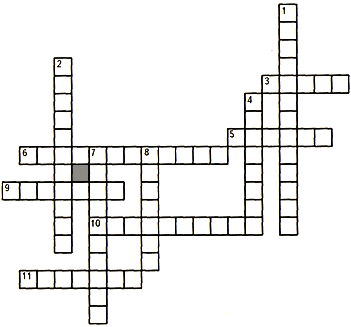 По горизонтали: 3. Мыс, самая восточная точка Африки. 5. Самый крупный полуостров Африки. 6. Пролив, отделяющий Африку от крупного материкового острова. 9. Мыс, самая западная точка Африки. 10. Самый крупный залив на западе Африки. 11. Канал, отделяющий Африку от Евразии.По вертикали: 1. Пролив, отделяющий Африку от Евразии. 2. Море, омывающее север Африки. 4. Мыс, самая южная точка Африки. 7. Самый крупный остров у восточных берегов Африки. 8. Море, омывающее северо-восточные берега Африки.2) Географический диктант Задание. Выписать номера правильных ответов в таблицу.3) Практическая работа у компьютера.По очереди выполнить практическое задание №1 на закрепление географических названий по теме «Географическое положение Африки». Подведите итог (подсчитайте баллы) - 1 правильный ответ – 1 балл. Блок 2. Изучение нового материала по теме «Рельеф Африки». Цель: познакомиться с особенностями рельефа материка, выявить причины этих особенностей. Доказать, что на рельеф материка оказывают влияние внутренние (экзогенные) и внешние (эндогенные) процессы. 1. Повторение изученного о рельефе. Устная работа с учителем. 1 устный ответ – 1 балл. 1)Что такое рельеф? 
2) Каково деление форм рельефа суши по высоте? 2. Работа с картами: «Физическая карта Африки», «Карта строения земной коры». Практические работы. 1. Анализ физической карты и сопоставление ее с картой строения земной коры.Прием характеристики рельефа материка: 1) преобладающая форма рельефа по высоте и их взаимное размещение.
2) преобладающие виды равнин по высоте
3) преобладающие виды гор по высоте3. Работа с учебником стр. 115 «Великие Восточно - Африканские разломы». 1. Какая тектоническая структура лежит в основе материка Африка?
2. Какова причина разломов?
3. Как изменится рельеф, а в дальнейшем и площадь Африки?Вывод: в основе материка лежит древняя Африкано – Аравийская платформа, отсюда и преобладание равнин; меньшую площадь занимают складчатые пояса, следовательно, горы занимают меньшую площадь.4. Описание одной из форм рельефа по плану. 1) В какой части материка находится форма рельефа?
2) В каком направлении тянется?
3) Каковы приблизительно размеры?
4) Каковы наибольшая высота, преобладающие высоты?
5) Каково происхождение формы рельефа?5. Физ. минуткаТеперь всех приглашаю на зарядку,
Мелкие шажки – раз, два, три
Легкие прыжки - раз, два, три
Вот и вся зарядка – раз, два, три
Мягкая посадка - раз, два, три.6. Практическая работа: « Формы рельефа, их строение и возраст; характерные полезные ископаемые». Вывод: Платформам соответствуют _____________________(формы рельефа) и осадочные полезные ископаемые, а складчатым поясам соответствуют ____________________(формы рельефа) и ____________________ полезный ископаемые.Подсчитайте баллы: практическая работа – 5 баллов.7.Сообщения учащихся по теме урока (опережающее задание). За сообщение - 5 баллов.8. Откройте рабочие тетради на странице 40, нанесите на контурную карту горы, нагорья и плоскогорья материка. Обозначьте местонахождения пустынь. Подсчитайте баллы: за задание – 2 балла.Блок 3. Закрепление изученного на уроке материала. 1. Работа с компьютером по теме урока: Внимание на экран! (Электронное пособие. «Африка» (со звуком)): Рельеф Африкисамая протяженная система разломовполезные ископаемыеприродные богатства2. Узнай по описанию: 1. Этот географический объект Африки является частью Африканской платформы. Его склоны покрывают жёстколистные леса. Он располагается южнее тропика. Максимальная высота 3482м. Осадков выпадает больше на восточных склонах. Омывается течением мыса Игольного. Из культурных растений выращивают цитрусовые, оливки, арахис. 2. Здесь проходит полоса разломов. Часты землетрясения. Десятки вулканических конусов возвышаются над местностью. На западе и юге склоны круты и обрывисты. Хорошо выражена высотная поясность. Выше 1800 метров вечнозелёные леса сменяются саваннами. Здесь находится один из истоков Нила. (Эфиопское нагорье). Подсчитайте баллы: правильный ответ на 1 вопрос – 1 балл.3. Выводы по теме урока: 1) Почти весь материк представляет собой древнюю Африкано-Аравийскую платформу - часть расколовшейся Гондваны. 2) Северная и южная части материка развивались по-разному поэтому их современный рельеф существенно отличается.3) На севере больше зон опусканий, неоднократно заливавшихся морями. Поэтому распространены месторождения осадочного происхождения: каменный уголь, соли, марганцевые руды. 4) На юге и востоке на щитах располагаются плоскогорья и нагорья. Зона глыбовых разломов. По трещинам происходили вертикальные и горизонтальные перемещения крупных глыб земной коры. Образовались горсты (поднятия) - глыбовые хребты Восточно-Африканского плоскогорья, грабены (опускания) - Драконовы горы. Добывают золото, алмазы, урановые руды. 5) Побережье Гвинейского залива (выход древних кристаллических пород) - значительные запасы нефти и газа.4. Практическая работа у компьютера. По очереди выполнить практическое задание №3 на закрепление названий географических объектов по теме «Рельеф Африки». Подсчитайте баллы: правильный ответ на 1 вопрос – 1 балл.Итог урока. Выставление оценки.Оценка за работу:  40 баллов и больше – «5»; 30-40 баллов – «4»; 15-30 баллов – «3»; 15 баллов и меньше – «2». Не огорчайтесь, на следующем уроке у вас будет возможность большего, надо только захотеть.Домашнее задание§ 25; задание в контурной карте: обозначьте крупные формы рельефа и полезные ископаемые Африки. Укажите границы Великих Восточно-Африканских разломов.Задание для любознательных: 1.Средняя высота Африки 650 м над уровнем моря, но есть точки, абсолютная высота которых достигает 4,5 тыс. м и более. 2.Назовите четыре наиболее высокие точки Африки, название которых начинается на букву «К».Укажи с помощью стрелки (рефлексия)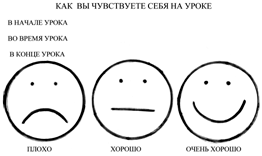 И в заключении хочу сказать,
Что лучше географии предмета не сыскать. 
Мир географии огромен,
Стремитесь вы его познать.Литература1. Митрофанов И.В. Тематические игры по географии. – М.:ТЦ Сфера, 2002.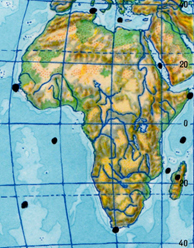 м.Альмадим.ИгольныйАтлантический океанГвинейский заливСредиземное морем. Бен-СеккаКрасное морем.Рас-ХафунИндийский океанМозамбикский проливо.МадагаскарКроссвордГеографический диктантРабота у компьютераВсего балловКарта «Строение земной коры»«Физическая карта Африки»«Физическая карта Африки»«Физическая карта Африки»Платформа или складчатый пояс, возрастФорма рельефаВысота средняя и наибольшаяПолезные ископаемыеНовый (возраст от 30 млн.лет и до нашего времени).Эфиопское нагорьеНаибольшая высота-5895 м.алмазыГоры Атлас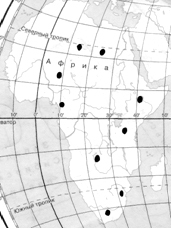 Нагорье АхаггарЭфиопское нагорьеПустыня СахараНагорье ТибестиВосточно-Африканское плоскогорьеВулкан КамерунПустыня калахариДраконовы горыКапские горы